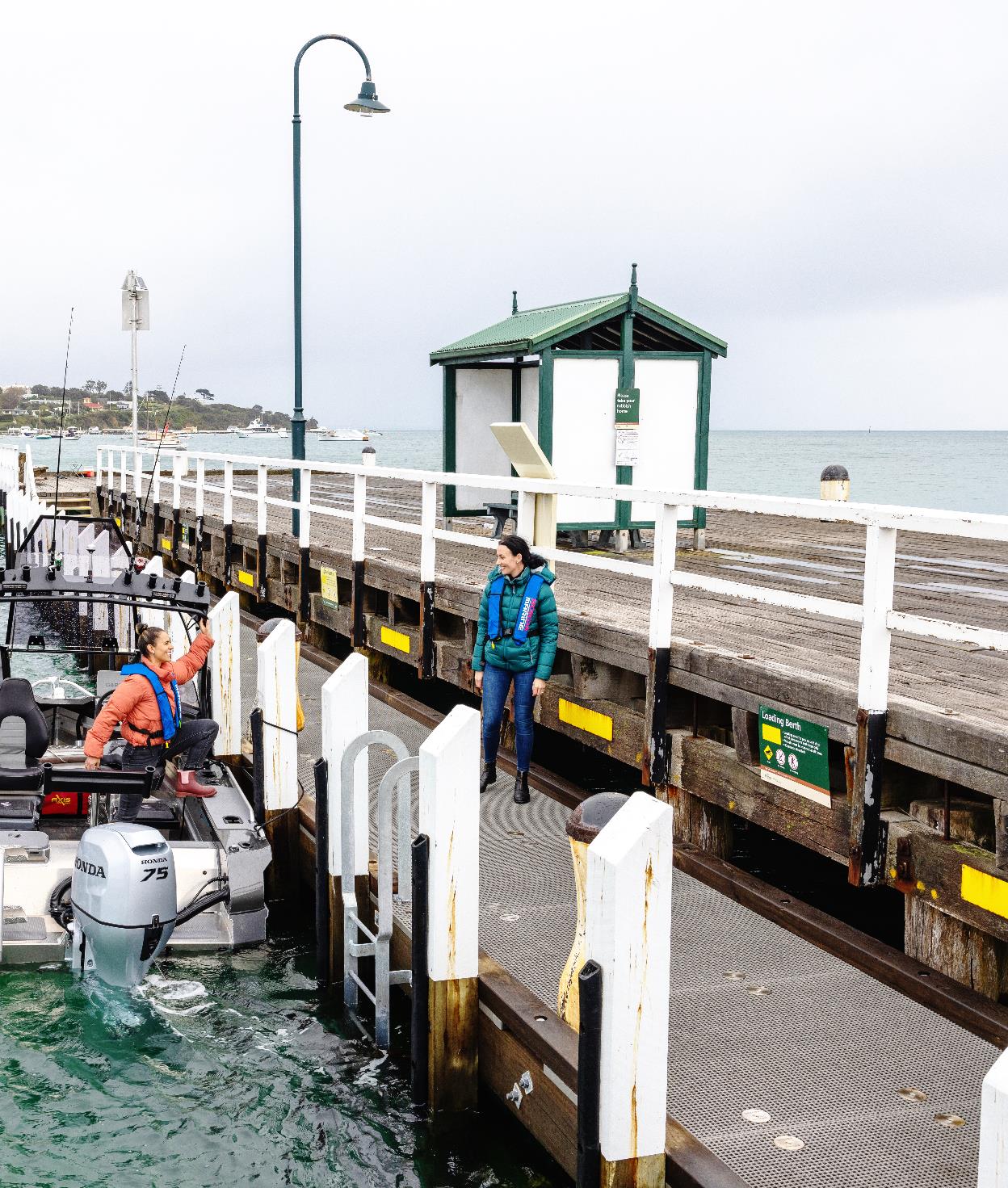 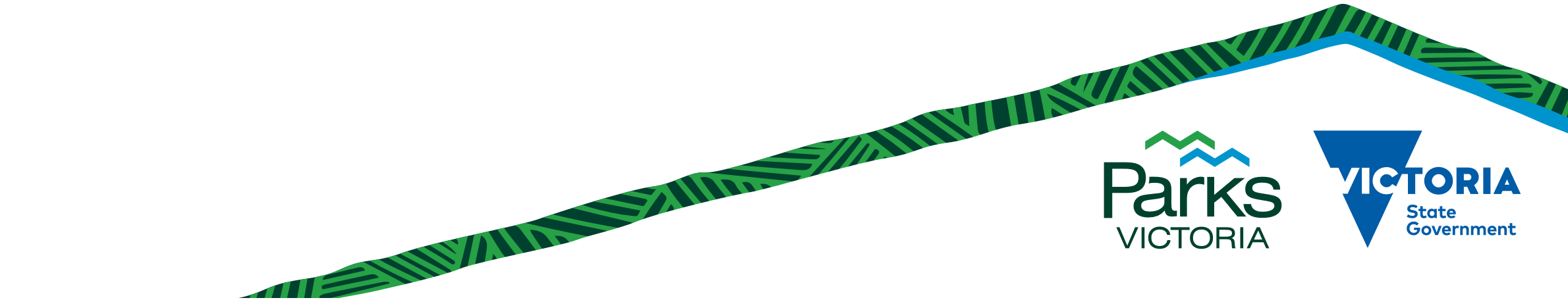 Executive Summary	Sorrento Pier on Bunurong Sea Country, is one of the Port Phillip’s iconic piers and provides the gateway for many tourism and recreational pursuits. To ensure it continues to be a safe and thriving maritime precinct for many more years to come, Parks Victoria is developing a Local Port Area Plan (plan) for the pier and water users. This project is delivered under the Victorian Government’s Sustainable Local Ports Framework and Parks Victoria's local ports forward planning program.  The Sorrento Local Port Area Plan project is about engaging with stakeholders and the community to understand how they use the pier, what challenges they experience and ideas for the future, to help inform the development of the plan. It will consider the future of the pier, opportunities for commercial and visitor berthing, integration of the new ferry terminal, define the vessel channels in compliance with the relevant Australian Standard and propose possible future options for Sorrento Pier Shed. Focusing on on-water elements, this plan aims to improve the safety and function of Sorrento Pier. AW Maritime Pty Ltd (AWM) has been engaged by Parks Victoria to develop scenarios which address the existing challenges experienced for Sorrento Pier and its surrounding area. The scenarios are focused on the rehabilitation of the Sorrento Pier, improving safety and accessibility, provision of berthing for recreational and commercial operators as well as creation of safe and navigable water for all of the pier users. Stakeholder and community input is being sought at key stages of the development of the plan.  IntroductionParks Victoria is appointed as the port manager for the local port of Port Phillip and as the Committee of Management for the Sorrento Pier. AW Maritime Pty Ltd (AWM) has been engaged by Parks Victoria to provide consulting services for the development of a Local Port Area Plan (plan) for the on-water components of the pier and surrounding waters. Local Port Area PlanLocal ports play an important role for businesses and local communities. This plan will help guide Victorian Government investment priorities and provide a more sustainable approach to meeting economic, tourism and community needs. With a focused approach on enhancing on-water activities, the plan considers current commercial and recreational demands but also anticipates future requirements. The scope of this plan addresses several issues including a review of existing plans and reports, an analysis of current and future demand, a technical assessment of local port assets, options for berthing and supporting infrastructure, consideration of navigation safety, and community feedback.Study Area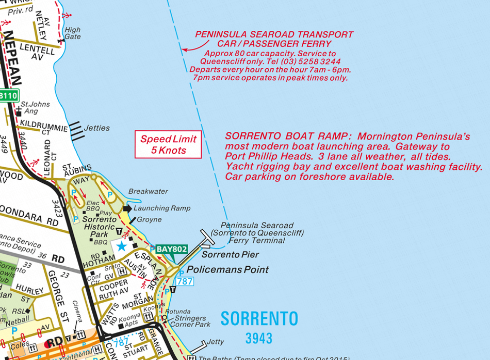 Located in Bunurong Sea Country, Sorrento Pier is one of Port Phillip’s iconic piers and provides the gateway for many tourism and recreational pursuits. The pier is located on the southern side of Port Phillip Bay, situated north-west of the Sorrento town centre (Figure 1). The land and water to the east of the pier has a high recreational value as it links the pier with the township via road and pedestrian paths, contains the Sorrento foreshore with historic bandstand, war memorial, Norfolk Island pines, public toilets and seating, and there is also access to Sorrento front beach and restaurants/cafes. The land to the west of the pier comprises a sheltered beach and a pedestrian path in the backshore to the public boat ramp.The Sorrento Pier precinct is a bustling hub of different commercial and recreational activities. Figure 2 shows the dedicated study area for this plan and the existing features around the pier.  Although out of scope for this plan, there are several notable features to be considered when planning for the future of Sorrento Pier: Sorrento Searoad Ferries terminal and vehicle queueing areasPublic boat ramp and finger jetties connected to trailer parking areaSwing mooringsCar parking areas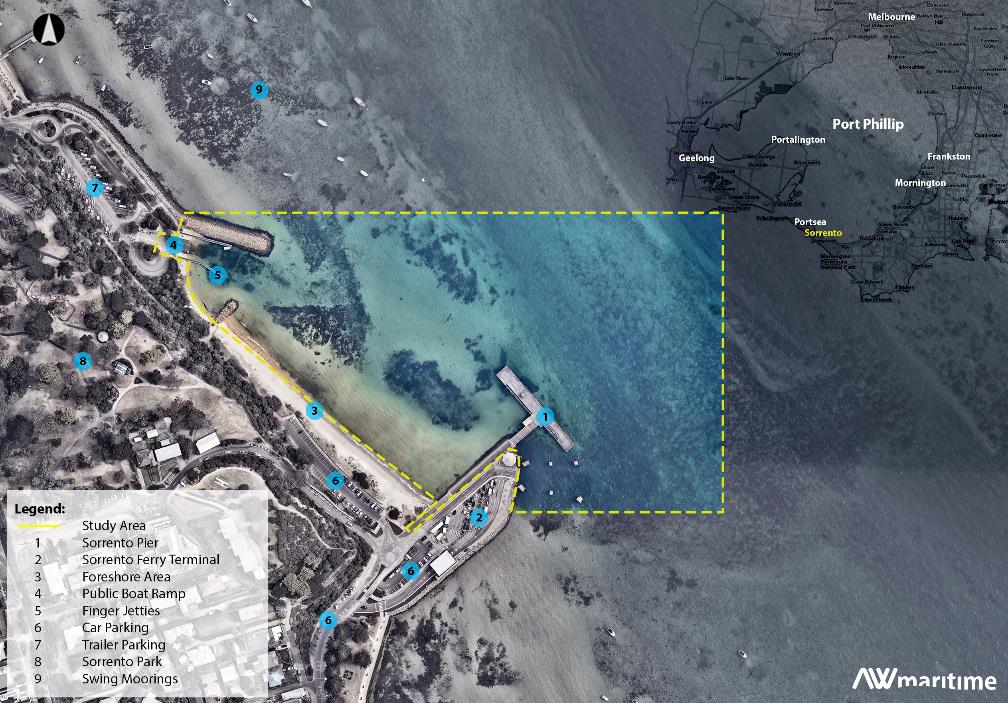 Figure - Sorrento Harbour Study Area and Context Map of Port Phillip (Aerial Image: Nearmap 28/01/23) Purpose and ObjectivesThis plan has been developed to improve the function and sustainability of the maritime infrastructure at Sorrento Pier. This will help to determine future layout, service provision and investment at the site. The objectives are: Enable continued support for the wide range of uses of the areaDefine the safe navigation requirements for commercial vesselsEnsure any changes to the pier do not adversely affect the public boat rampIntegrate the ferry terminal expansion with the pier (including pedestrian walk-on area)Propose options for Sorrento Pier ShedConsider the needs of the current and future demand for the assets and servicesIdentify opportunities for port revenueThe development of the plan is being guided by a Project Reference Group comprising members from the Bunurong Land Council Aboriginal Corporation, Department of Transport and Planning, Parks Victoria, Mornington Peninsula Shire Council, Better Boating Victoria and Department of Energy, Environment & Climate Action.The plan will address:Improved function and layout of Sorrento Pier Options for the future use of Sorrento Pier ShedUtilisation of berths in consideration of current and future commercial activity.Furthermore, aside from the maritime aspects discussed earlier, the plan recognizes the significance of activities on land such as walking dogs, enjoying recreational activities at the beach, preserving bird habitats and other environmental values. On land management is addressed in the Mornington Peninsula Shire Council, Sorrento Coastal and Marine Management Plan (December 2018) and Sorrento Recreational Boating Precinct Plan by GHD (February 2011). Strategic ContextThe Victorian Government is dedicated to developing a long-term strategy for the future management and maintenance of local port infrastructure. This is being implemented through the Sustainable Local Ports Framework 2021 (framework) that will help manage, maintain and prioritise funding for these assets where it is needed the most. The framework provides a consistent planning and decision-making pathway to support wider precinct planning through local port area plans. Four principles will be applied to prioritise future upgrades and improvements. These include Local Economy and Job Growth, Tourism and Recreation, Emergency Response capabilities, and Community and Cultural Value.Guided by the framework, the Sorrento Local Port Area Plan has been developed using a place-based approach, leveraging local knowledge and expertise to plan for the future of local port infrastructure assets and services.Policy ContextThe objectives and principles of the Marine and Coastal Act 2018 centre around the preservation and maintenance of the marine and coastal environment, with a focus on protecting the coast for future generations. In line with this, the Marine and Coastal Policy 2020 has been established as a roadmap with a 15-year vision that envisions a ‘healthy, dynamic and biodiverse marine and coastal environment that is valued in its own right and that benefits the Victorian community, now and in the future’. It serves as a strategic guide for planning processes, management approaches, as well as decision-making protocols.Furthermore, the Policy is supported by the Marine and Coastal Strategy 2022. This strategic framework outlines a series of prioritised actions to be undertaken over the course of the next five years to effectively achieve the objectives set forth in the Policy. The Strategy recognises that formal and informal collaboration is required for effective and integrated delivery. The Victorian Government, Traditional Owners, marine and coastal managers, communities and individuals all have important roles and responsibilities in the joint implementation of this Strategy.The Sorrento Pier Local Port Area Plan utilises both the Marine and Coastal Policy 2020 and Marine and Coastal Strategy 2022 as reference documents to lead the management of Victoria’s marine and coastal environment.BackgroundLand Tenure and Planning The land located around Sorrento Pier comprises Crown land. The area has three different committees of management:Mornington Peninsula Shire Council (MPSC): areas covering the access roads, public boat ramp, finger jetties, beach groyne, backshore and land-based infrastructure.Searoad Ferries: area leased from the Department of Energy Environmental and Climate Change (DEECA) including land reclamation with roads, queuing area, building, rock revetment and berthing dolphins.Parks Victoria: Sorrento Pier including pier entrance from the roundabout.In addition to assigned Crown land management responsibilities, Parks Victoria is also appointed local port manager of Port Phillip which means responsibilities for making sure port operations are safe, efficient and effective, managing port infrastructure, and preparing and implementing Safety and Environment Management Plans.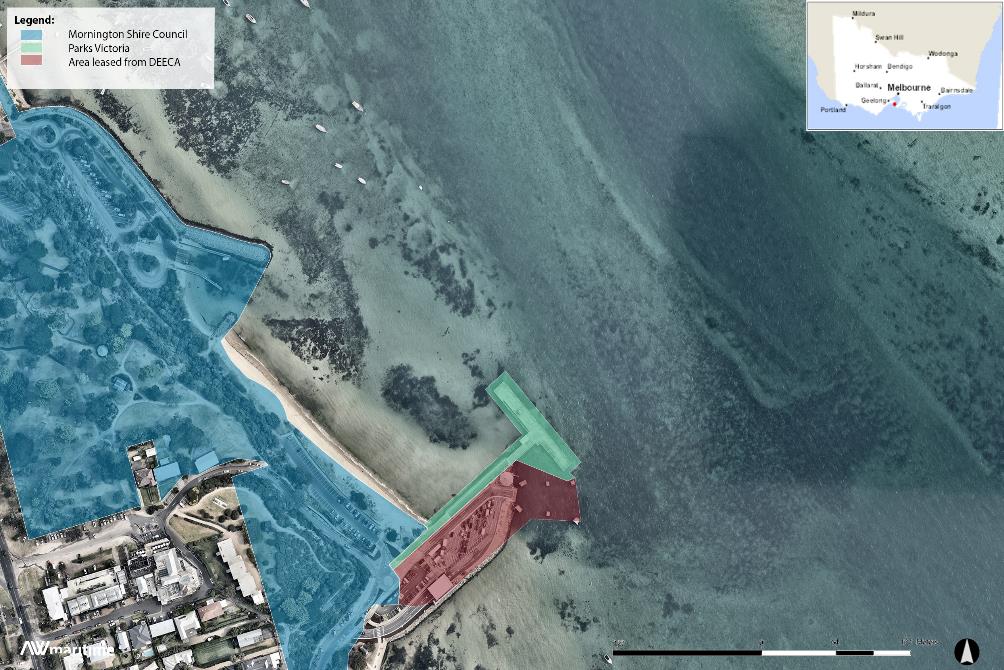 Figure - Various Committees of Management (Aerial Image: MapShare 11/07/2023)The area is in the Public Conservation and Resource Zone (PCRZ). The pier has an Environmental Significance Overlay – Schedule 25 – Port Phillip Coastal Area. In addition, the pier and part of the foreshore are in a Heritage Overlay. The area is also known as an area of Aboriginal Cultural Heritage Sensitivity.Pier History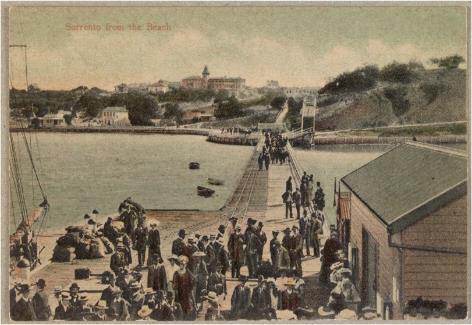 Sorrento is a historic seaside town and it was the place of first European settlement in Victoria. Before European ships disembarked at Sullivan Bay in 1803, Sorrento was inhabitated by the Bunurong people, the traditional owners of the Nepean Peninsula and Mornington Peninsula region. The European convict settlement was short-lived and abandoned in 1804.Hon. George Coppin saw the potential for Sorrento to become developed into a popular holiday destination from Melbourne. The Sorrento Pier was built in 1870 and the town was transformed. Coppin formed the ‘Sorrento and Queenscliff Steam Navigation Company’. The paddle steamer Golden Crown was its first ship to run regular excursions from Port Melbourne to Sorrento and Queenscliff. 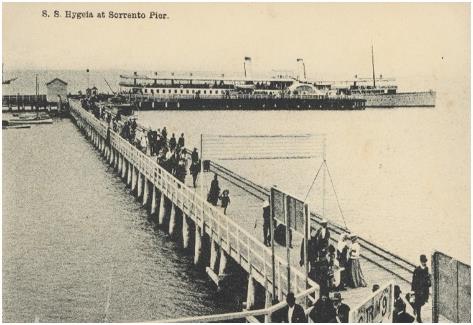 A horse-drawn tramway was initally built to transport holidaymakers from the pier up the hill to the Continental Hotel which was built in 1875. Coppin also built the Sorrento Sea Baths in 1875. Later a steam train enabled holiday makers to travel from the pier, along the main street to the Sorrento back beach, and this operated from 1890 to 1921 (refer to Figure 4). Coppin later founded the Bay Excursion Company and introduced luxury paddle steamers. Paddle steamers travelled between Melbourne and Sorrento until 1942. The largest paddle steamer was the Weeroona which could carry more than 1900 passengers; other paddle steamers included the Ozone and Hygeia (refer to Figure 5).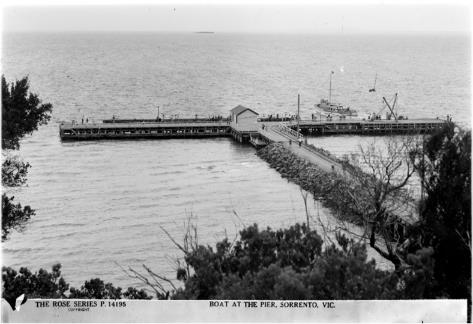 Water Technology completed an analysis of the shoreline from aerial photographs taken between 1935 and 2015 shown in Figure 7. These photographs illustrate the predominantly anthropogenic (man-made) changes to the coastline in the vicinity of the pier. The 2015 shoreline (blue dashed line) and 1935 (yellow dashed line) shorelines are displayed on each figure to highlight the relative changes across the years. The red line represents the shoreline at the time of the image. The photographs highlight the Sorrento Pier has maintained the same T-shaped pier over the years. While the land-based supporting infrastructure has changed over time, the pier itself has remained the same length offshore. A reconstruction of the pier took place sometime between 1998 and 2002, which included nine meters at the south-eastern end being removed, and a new extension of the same length added to the north-western end (Bryce Raworth, 2023). More recently, maintenance work in 2022 involved replacing certain timber components, installing steel ladders and plastic mesh decking on the western low landing.The Sorrento Pier is significant due to its historical associations with ferry and recreational uses that have contributed to the development of Sorrento as a seaside resort town. However, its architectural and aesthetic significance has been reduced by the demolition of parts of the timber structure and changes in the surrounding area caused by the construction of an adjacent ferry terminal (Bryce Raworth, 2023).The pier still maintains its historical character, with the timber T-head and goods shed (known as the Sorrento Pier shed by the locals) as well as the original alignment along the stone mole (refer to Figure 6). The Sorrento Foreshore Precinct document also mentions that both submerged and above-water timber jetty structures are important features of the precinct. Additionally, the Shire of Flinders Heritage Study 1992 suggests preserving the pier’s historical character in its recommendations.  Given these findings, there is an expectation to retain the T-head in its present form (but with potential for like-for-like rebuilding or repairs) and the original pier alignment retained (Bryce Raworth, 2023).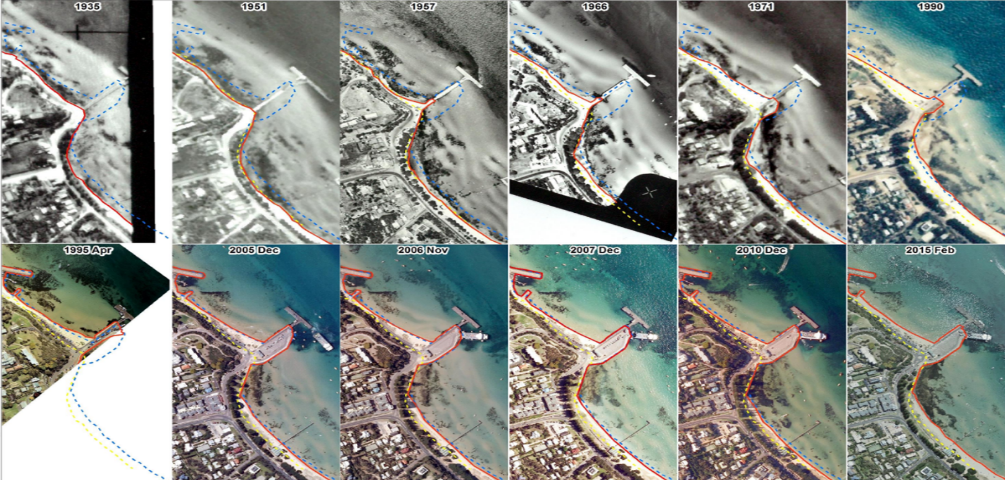 Figure - Sorrento Shoreline Changes from 1935 to 2015 (Source: Water Technology)The 1995 aerial photograph shows the construction of the Sorrento public boat ramp and associated carpark on reclaimed land to the north-west of the pier. The 2005 aerial photograph shows the land reclamation at the pier entrance to support the operations of the Sorrento-Queenscliff ferry. In more recent times, as shown in Figure 8, the area has shown limited change besides the accretion on the beach on the eastern side of the pier between the rock groyne and the pier.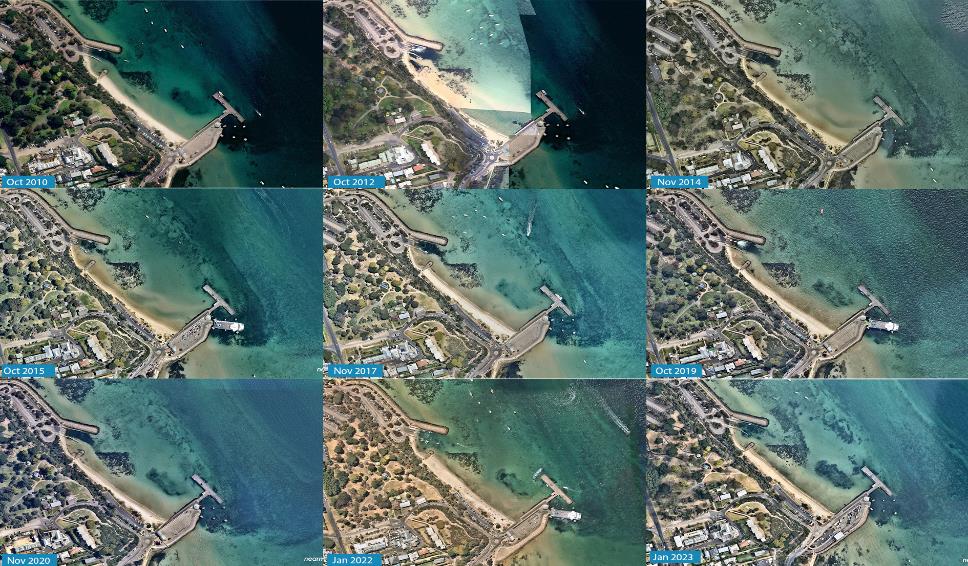 Figure - Aerial Photographs of Sorrento from 2010 to 2022 (Aerial Images: Nearmap)Existing ConditionsLocal Port FeaturesThe shoreline of Sorrento around the pier has been significantly modified over time. The ferry terminal on the eastern side of the pier is constructed on reclaimed land and surrounded by a rock revetment. The ferry terminal area is only accessible for ferry passengers and is fenced to prohibit public access. Immediately south of the terminal are public concrete terraced steps which act as a seawall. Approximately 400m west of the pier is a public boat ramp which has also been constructed on reclaimed land with a rock breakwater and nearby rock groyne. The area between the boat ramp and the pier comprises a car park area and pedestrian path, with a sheltered sandy beach in front known as Sorrento West Beach.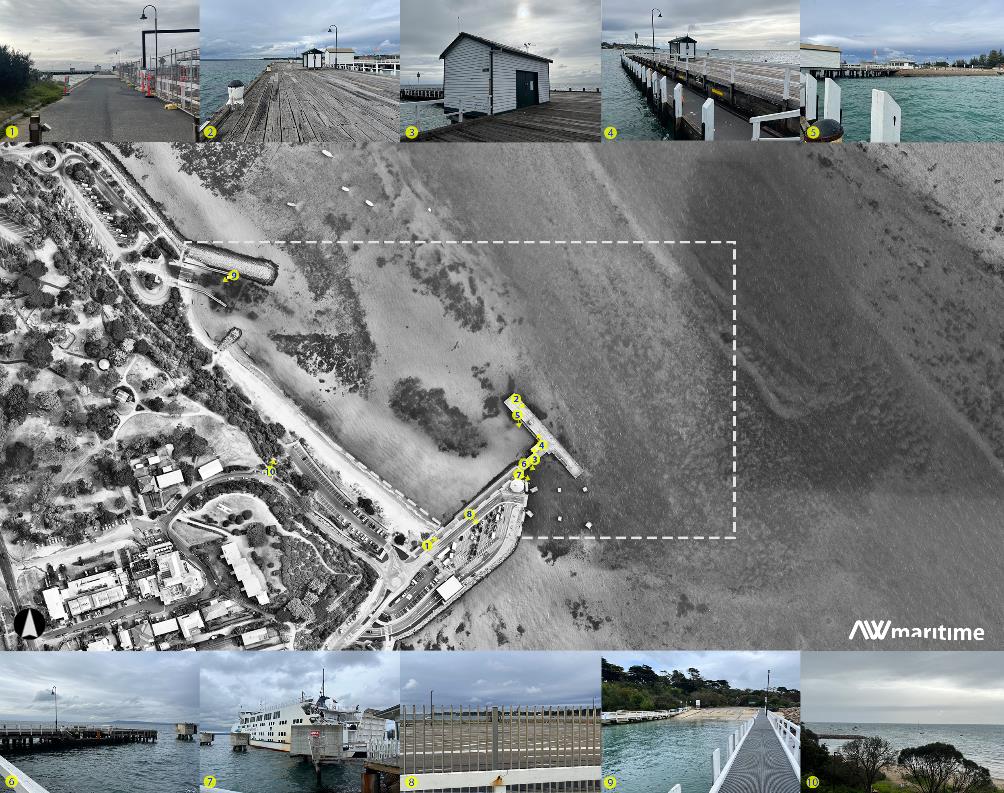 Figure - Existing Conditions of Sorrento HarbourBathymetric SurveyThe most recent bathymetric survey was completed in October 2020 by Farren Group. The survey had good coverage around the pier extending westward along the Sorrento foreshore to Point King. The survey shows the presence of a deeper channel (6.0m+) approximately 50m offshore from the pier. The results of this survey will be discussed in subsequent sections relative to the infrastructure.A desktop review of aerial photographs between 2020 and 2023 indicated minimal change in seabed depths over the past three years around the Sorrento Pier. Metocean ConditionsThe wave conditions in Port Phillip Bay originate from wind-generated waves. During summer, the wind at Sorrento comes predominantly from the south to southwest directions. During winter, when the wind is stronger, the wind comes predominantly from the north and the north-west. Water Technology completed a wave climate modelling study as part of a coastal assessment in 2016. The representative conditions at Sorrento were concluded:Mud Islands and The Sands reduce wave energy from wind generated waves from the north.The area is protected from strongest winds from north-west and southwest due to its geographical location.Conditions are typically calm, with over 80% of wave heights less than 0.1mWaves are predominantly from the north-northeast to east direction with rare north-easterly waves reaching up to 0.9m in summer and easterly waves of up to 0.7m in winterWave periods at the site are generally less than 6 secondsAustralian Standards 3962:2020 Marina Design recommends that for marinas to experience a good wave climate the significant wave height shall be less than 0.3m within the marina and that the wave peak period is <2 seconds peak period. While Sorrento does not appear to be a “marina” it does meet the criteria under the definition of AS3962(2020) as a pier designed to provide berthing for vessels for recreation and commercial activity. While Water Technology did not model the 0.3m criteria specifically, they did state that conditions are typically calm, with over 80% of wave heights less than 0.1m so it could be concluded the wave climate at the pier is suitable for berthing.Coastal Process and SedimentationThe net regional direction of sediment transport is from north-west to southeast along the coastline. The sediment transport is driven by long period swells which diffract through The Rip into Port Phillip Bay. The boat ramp and ferry terminal land reclamations provide some wave protection to their adjacent beaches from these swells.The Sorrento West Beach is relatively stable (AME, 2016). The alignment of the beach is consistent and appears to be the result of waves approaching from the north. There is evidence of waves diffracting around the breakwater head of the boat ramp resulting in a slight build up against the rock groyne at the north-west end of the beach. Due to the predominant longshore sediment movement from west to east across the site, there is a narrowing of the beach at the northern end of the car park and a retention of sand on the western side of the pier.A beach renourishment program was implemented for Sorrento West Beach 2015-16 and the positive impact of those works can be seen in the November 2017 aerial photograph in Figure 8 with a widened beach. There is no evidence of significant changes to the shoreline alignment or nearshore bathymetry since the land reclamation associated with development of the terminal. Sea Level RiseThe Marine and Coastal Policy (2020) requires designers to design for sea level rise of not less than 0.8 metres by 2100, and to allow for the combined effects of tides, storm surges, flooding, and coastal processes when assessing coastal hazard risks. Consistent with this policy, the following sea level rise scenarios should be considered for Sorrento Pier. The term storm tide refers to coastal water levels produced by the combination of astronomical and meteorological ocean water level forcing.  The meteorological component of the storm tide is commonly referred to as storm surge and collectively describes the variation in coastal water levels in response to atmospheric pressure fluctuations and wind setup. Estimates of extreme coastal water levels have been developed for Port Phillip Bay by the Commonwealth Scientific and Industrial Research Organisation (CSIRO) (2009) for various planning and sea level scenarios at Sorrento which were later reviewed and updated by Water Technology (2016) for the Sorrento Ferry Terminal Upgrade. The levels were based on a 1% Annual Exceedance Probability (AEP) (1-in-100 year) modelling. The storm tide levels for Sorrento have been adopted for this study and are based on the climate change scenario which combines sea level rise (IPCC 2007 A1F1) with an increase in wind speeds.  Table 1- Sea Level Rise scenarios and Extreme Water Levels Table 2- Deck and Floor Levels of Sorrento Pier Table 1 and Table 2 suggest under a 1% AEP storm tide level for various sea level rise scenarios the mean sea levels are elevated but inundation to the pier deck would not occur. However, during high tides and storm events part of the pier would inundated by waves and spray.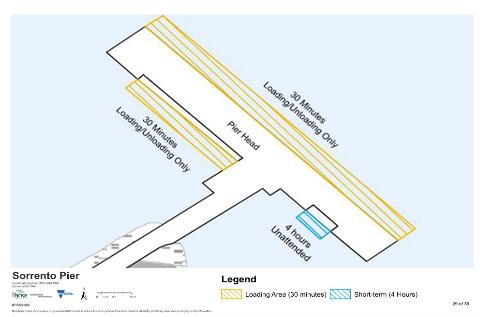 Sorrento PierSorrento Pier is a focus point of the area with an important history. The pier currently supports a wide range of users and activities:Walking and sightseeingPedestrian access to the Sorrento-Queenscliff ferry ticket kioskShort-term alongside berthing for commercial tour operators (fishing and wildlife charters)Short-term public alongside berthing for recreational users 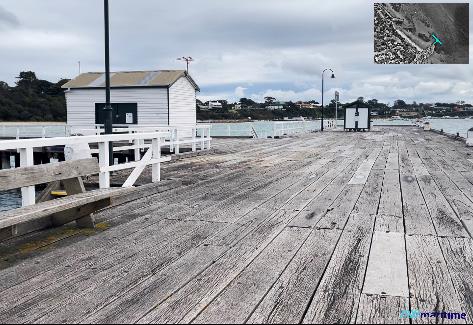 Recreational fishingSwimmingThe pier has maintained the same T-shape over the past 100 years. The pier head is divided into three distinct zones. There is a high landing area at the northern end of the pier head, a wide low landing on the inner western side, and a short low landing on the inner eastern side. The inner berths are via low landings which step down approximately 1.0m from the pier deck height. The low landings are only accessible via stairs which means they do not meet Disability Discrimination Act (DDA) compliance.The pier enables alongside short-term berthing on outer and inner sides as shown in the berthing map in Figure 10. Each berth has specific time restrictions for berthing activities such as loading and unloading. The northern and western berth of the wharf allow for only 30 minutes berthing, whereas on the eastern side up to four hours are permitted. The berths are: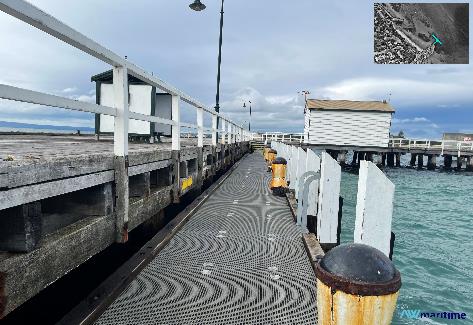 Outer north berth is 88m long with depths >2.5m CD and often >3.0m CD. Inner west berth is 34m long accessed via low landing, with depths up to 1.8m and 1.9m CD. These depths would limit accessibility for some commercial vessels based on Table 3.  Inner east berth is 9m long accessed via low landing, with depths up to 2.3m CD. The berth approach limits vessel size as there is only 10m width between the pier and the ferry dolphin, refer Figure 12 and Figure 13. This low landing will be affected by the new Searoad Ferry Terminal discussed later. 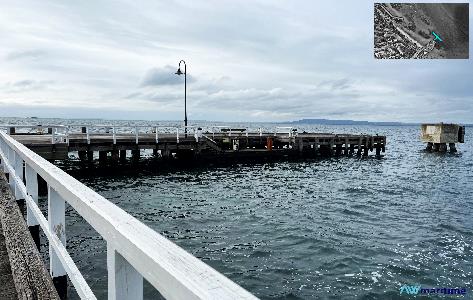 The pier currently supports the vessel loading and unloading of several Licensed Tour Operators (LTO) companies who rely on Sorrento Pier for their business operations, refer Table 3. There are no permanent berth holders at Sorrento Pier so LTOs do not have exclusive access to any berths and must follow the short-term berthing limits shown in Figure 10. The current practice is the LTOs schedule their tour start and finish times around each other to avoid conflicts. The LTOs pay an annual license fee to operate on state waters (Port Phillip). Fishing charters are exempt from LTO requirements.Table 3 – Current Sorrento Pier OperatorsThe traditional character of the pier is maintained, as seen in the timber decking, existing light poles, seating area and even the shed and shelter. The pier head serves as a space for fishermen, a turnaround point for walkers and vessel berthing.Sorrento Pier Shed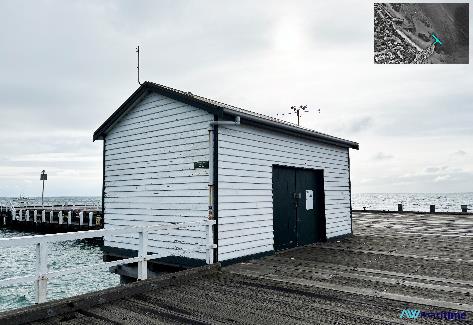 Sorrento Pier Shed also known as the goods shed (Bryce Raworth, 2023) on the main walkway has been a feature of the pier for over 100 years. The structure and form of the shed appear to have remained consistent over the time. The shed is supported independently from the pier with the structural timber support in good to fair condition. The dimensions of the shed are approximately 5.5m x 3.5m with an access door to the pier. Parks Victoria confirms the shed is currently used by one LTO as a change facility and for storage.Navigation and ChannelsThe October 2020 bathymetric survey shows the presence of a naturally deep channel (6.0m+) approximately 50m offshore from the pier which provides sufficient draft for all recreational and commercial vessels using the pier. The depths are not guaranteed by Parks Victoria , however around the pier depths are in the order of 2.0m to 3.5m CD. There is a leading line (marked by two aids to navigation on the pier) within the Sorrento Channel at 169.8°, between channel marks #1(Starboard) & #2(Port), that directs vessel operators to the Sorrento Pier.Australian Standards AS3692:2020 Marina Design defines the minimum width of an entrance channel should be the greatest of three criteria: 20m, L+2 or 5B. Table 4 – Entrance Channel Widths for Recreational design vessels based on AS3692:2020Table 5 – Entrance Channel Widths for known Commercial design vessels based on AS3692:2020AWM has analysed the depths and channel widths current available based on the current design vessels and concludes: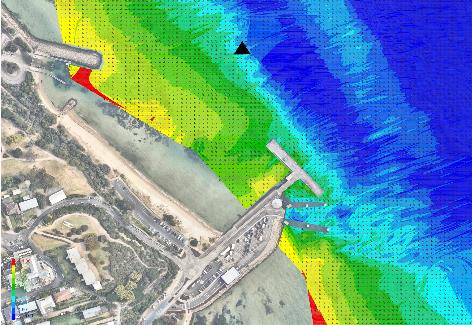 Based on identified design vessels and usual conditions, there are currently no issues with outer north berth The inner west landing berth has shallow spots of 1.8m and 1.9m CD which may prevent some commercial vessels from choosing this berth.The inner east pier inner landing berth is restricted with an approach width of 10m due to the ferry dolphin.There are shallow depths of 0.8m CD at the end of the nearby public boat ramp which are unavoidable to ramp users so this may limit the size of vessels using the ramp in all tides and/or require motors to be raised. The ramp appears suited for vessels 8.0m or less.Sorrento Ferry Berth and Terminal 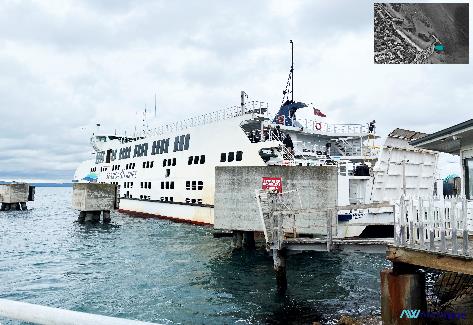 The Sorrento-Queenscliff Ferry route has a long association with the area. While the ferry berth and terminal are not within the specified scope, its interface with Sorrento Pier needs to be considered. The current tenant – Searoad Ferries (formerly Peninsula Searoad Transport) has been operating the car and passenger ferry service since 1987. There are two ferries which regularly service the route and the journey takes 40 minutes:MV Sorrento: 61m length, 17.4m beam, 2.3m draft (80 cars, 700 pax)MV Queenscliff: 60m length, 16.4m beam, draft 2.3m (80 cars, 700 pax)Searoad Ferries has a dedicated lease for their land and mooring dolphin area and the area is fenced off from the public. Their operations are independent of Parks Victoria however they currently rely on the pier for pedestrian access to their ticket kiosk and for foot passengers to enter the secure area. 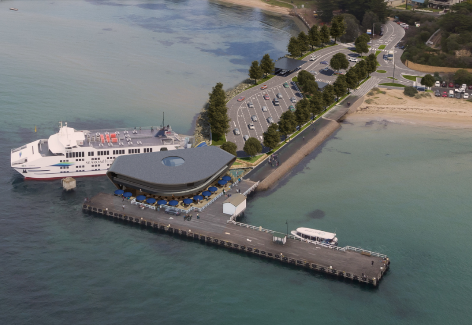 Searoad Ferries is currently building a new ferry terminal with an architectural render showing the proposed works in Figure 17. The development includes:Construction of a new two storey ferry terminal with cafes and toilets open to the public. A peak season kiosk at the pier entrance will also be constructed. This may influence the future use of Sorrento Pier Shed.Alteration of the lease boundary enabling the construction of the terminal building alongside the inner east low landing berth removing the inner east low landing and availability for berthing. Terminal building levels to accommodate future sea level rises. The Finished Floor Level (FFL) for the ground floor of ferry terminal is FFL 2.6m while the deck level of Sorrento Pier is 0.75m below at FFL 1.85m (F2 Architecture, 2023)  Continued reliance on Sorrento Pier for pedestrian access to the new ferry terminal.Sorrento Public Boat Ramp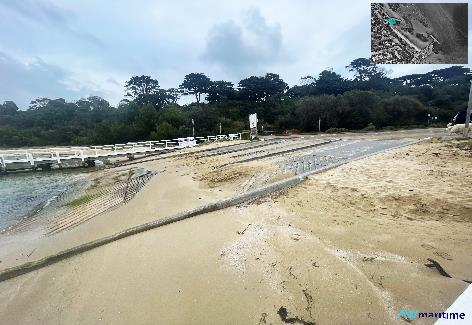 A nearby three-lane recreational public boat launch ramp with finger jetties is managed by MPSC. The entrance channel leading to and from the boat ramp is under the jurisdiction of Parks Victoria. The ramp is protected by a breakwater on the northern side of the ramp which enables boats to launch and retrieve in sheltered waters. The boat ramp will continue providing for recreational uses, and this has been considered in planning for the future of Sorrento Pier. Swing Moorings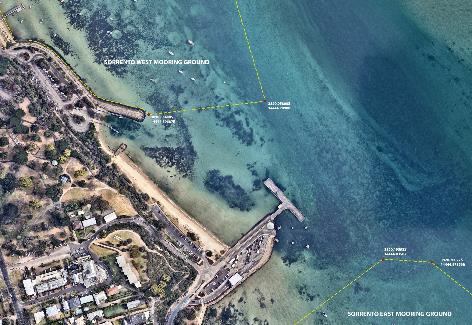 Swing moorings have been part of Sorrento for many years. Swing moorings offer a low-cost option for people to store vessels on the water. There are two allocated swing mooring grounds located east and west of the pier as shown in Figure 19, while the GPS location of the individual existing swing moorings for Sorrento West are plotted in Figure 20. There are currently 197 swing moorings in Sorrento West and 218 moorings in Sorrento East, all of which are managed by Parks Victoria.  A few items to mention about the current mooring layout:Weather exposure – the swing mooring grounds have no harbour wave protection however metocean conditions concluded that conditions are typically calm, with over 80% of wave heights less than 0.1m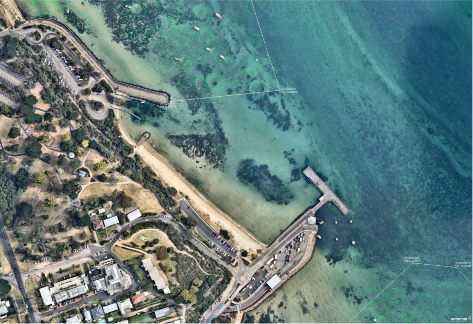 Overlapping mooring positions – based on the GPS coordinates Parks Victoria has on record, some moorings are near each other and spaced such that some swing circles overlap (based on a 10m radius swing circle). This is due to authorised mooring agents not providing accurate plots. Proximity to boat ramp – the existing Sorrento West swing moorings do not present a navigational hazard to boat ramp users and there is sufficient channel width available for recreational boaters. Proximity to pier - the distance between the swing mooring grounds and the pier should ensure it doesn’t impede access or impact on entrance channels/fairways. Some of the existing swing mooring coordinates for Sorrento West and Sorrento East are located outside the declared mooring grounds. This may be an operational issue to be considered by Parks Victoria in the future.Stakeholder and Community InsightsConsultation OverviewA project reference group (PRG) comprising representatives from Parks Victoria, Mornington Peninsula Shire Council, Better Boating Victoria, the Department of Transport and Planning, the Department of Energy, Environment and Climate Action and Bunurong Land Council Aboriginal Corporation are advising on the project. Stakeholder and community input is being sought at key stages in development of this plan.Stage 1: August 2023. Key stakeholders and user groups were engaged to gather insights around current challenges, aspirations and ideas to help inform a draft plan. The outcomes of this Stage 1 consultation are summarised in the Sorrento - Stakeholder engagement key findings (Parks Victoria, August 2023).Stage 2: Summer 2023/2024. The wider community will be invited to view draft plan and provide feedback to inform the final plan.Economics and Demand AnalysisDemographics Sorrento is part of the Mornington Peninsula Shire Council. The population in Mornington Peninsula has increased by 37,162 people over the span of ten years (ABS, 2021) and is now home to 169,600 people. The population of the Mornington Peninsula is ageing and the ratio of population aged 55+ has increased markedly with a third of the population now in that age bracket (ABS, 2021).  The employment rate in Sorrento is currently at 1,908 (3.08%) out of 62,311 for the whole region of Mornington Peninsula. The construction industry makes the greatest contribution to the economic output for this area with 44.4%. The industry sectors with the largest employment are construction 25.9%, followed by Accommodation & Food Services 14.5% and then Retail Trade with 13.5%. Industries related to on-water activities such as Tourism contribute 10.6%, Arts and Recreation Services 3.9%. Tourism supports an estimated 203 jobs in Point Nepean (Remplan, 2023).Sorrento Business SurveyThe MPSC conducted a Mornington Peninsula Business Survey 2021-2022 with a data summary published specific to Sorrento Township. Most businesses who replied to the survey in Sorrento employ less than five staff with the main industries in the area being retail (56%), and then accommodation, cafes and restaurants (15%).  Sorrento businesses reported that their biggest challenges for the next 12 months was engaging staff and increasing revenue. Business confidence was positive, rating confidence levels six of out ten or higher. Most businesses (63%) felt their business income would increase over the next twelve months.Seasonal Demand  Sorrento is a township which experiences seasonal fluctuations in population and tourists due to the area being a popular destination for holiday homes and holidaymakers from Melbourne. The traditional high season is generally experienced from Christmas Day to the Australia Day long weekend, and then weekends up to Easter. A Portsea Pier Visitor Monitoring Study (Parks Victoria, 2015) undertook video monitoring of pier visitation in 2015 with the objective to determine visitor numbers and patterns during the peak summer period and low winter period. The study showed weekends were the busiest times, with average visitation on weekends being more than double that of weekdays. The average length of stay varied from 10 minutes to 1 hour. Visitation was consistent through the day with peaks in midafternoon. The summer visitation numbers were, on average, 3-5 times that of the visitation in winter. While these statistics are specific to Portsea Pier, a similar pattern would be expected at Sorrento Pier as it is only 4km away.Future Demand and Commercial OpportunitiesSorrento Pier has an important maritime history and was important to development of the Sorrento township. The pier is a waterfront focal point currently providing infrastructure for ferry operations between Queenscliff-Sorrento and enabling an embarkation point for commercial tour operators. The economic data for the area suggests there is an increasing domestic local visitor economy with day trips very popular in MPSC. With the development of the new Sorrento Ferry Terminal by Searoad Ferries this will change both amenity of Sorrento Pier and the visual outlook with a modern two-storey building. The ferry terminal will enable the public to access tourist information, indoor café, outdoor café, museum, souvenirs and toilets. The data suggests this increased offering would attract additional visitation from local residents and tourists to the area.Although this LPAP focusses on the future of Sorrento Pier, AWM believes there are potential commercialisation opportunities for Parks Victoria to consider in future: Dedicated permit berthing for LTOsProvision of marine fuel dock (e.g. fuel supply) servicing commercial boats. The closest marine fuel docks to Sorrento are Queenscliff Harbour and Martha Cove Marina.Provision of sewerage pump out facilities for commercial boatsAcknowledgement of the pier’s importance in development of the Sorrento (e.g. plaques, walking tours)Utilisation of the sheltered waters on western side of the pier for paid activities:Boat hire: self-drive boats for fishing or recreational boating, aquadonutsNon-motorised watercraft hire: kayaks, standup paddle boards Art installation like a floating forest buoys Creation of an Instagram-worthy installation like letters “I  SORRENTO”Utilisation of the Sorrento Pier Shed after contemporary upgrade:Kiosk selling coffees and ice-creamsRetail offering for bait, fishing tackle and rod hireStorage for recreational tour operationsTicket booth for tours, water activities and rentalsAdmin office for fuel and sewerage pump out facilities if providedFuture ManagementExistingFollowing the existing condition review for the on-water component of the harbour, AWM has identified the following existing issues in the harbour to be addressed in this plan. The issues are not listed in order of priority, and are numbered to correspond to the figure below:Issue 1: Lack of berthing to meet a rise in future commercial berthing demand and additional Licensed Tour OperatorsIssue 2: Fendering for large vessel berths are in poor conditionIssue 3: No ramp access to the western low landingIssue 4: Limitations for large vessels accessing the inner west berth due to shallow depthsIssue 5: Opportunity to utilise Sorrento Pier ShedIssue 6: Condition of the Sorrento Pier particularly the masonry and blockwork wall and unprotected timber pilesIssue 7: Searoad Ferries terminal will occupy to the boundary of their new lease resulting in no berthing and access to eastern low landing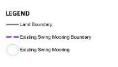 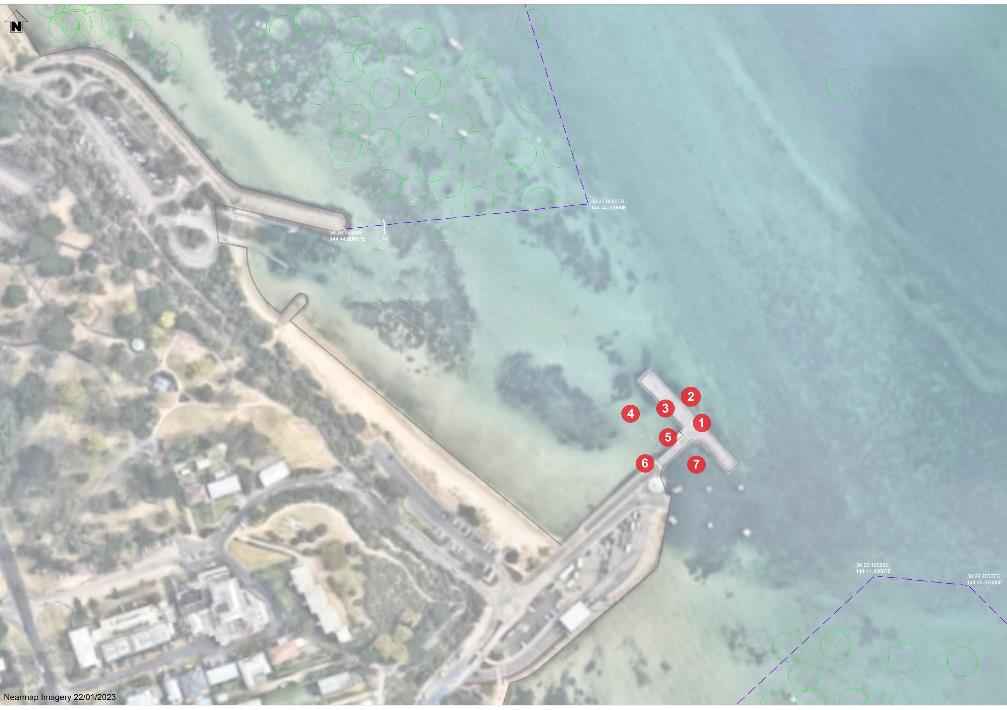 Figure 21- Sorrento Precinct Existing IssuesDesign CriteriaParks Victoria provided direction on the design criteria to be adopted for the options development. This information was used for all concept scenarios:Sorrento PierMaintain the current level and geometry of the existing pier.Rehabilitation of existing pier structure – prolong the remaining life of timber piles, replace rotten decking, replace kerbing and replace fendering on the outer berth.Removing inner east low landing as the access is restricted and impacted by the Searoad Ferries Terminal development. The low landing should be removed and the deck reinstated at the same level as the main pier.Change asphalt and restore load rating on the entrance of the pier. The current load rating at the approach timber (first section of pier) is 3t single axel and 6t double axel. Rehabilitation of Sorrento Pier Shed to contemporary standards.Add fixed ramp at slope 1:14 to enable DDA access to inner west low landing.Respond to future sea level rise which may result in a need to raise the level of the decking in the future.BerthingContinue to provide berthing to existing licenced tour operators (LTOs)Provide berthing on inner west low landing for vessels of maximum length 14mIncreased berthing to meet a rise in commercial berthing demand and additional LTOsExplore options for increased berthing by pier extensions.Channels and FairwaysEnsure all channels and fairways meet the requirements of Australian Standards AS3962 (2002) Marina Design based on the design vessels for each area. This includes the Queenscliff-Sorrento ferry. The concept designs have adopted the minimum widths to balance the navigable space.Provide a turning circle for the Queenscliff-Sorrento ferry in accordance with PIANC Approach Channel guidelines.Ensure Sorrento Pier has clear navigation and access to Port Phillip. Ensure any proposed changes to the pier does not impede access to the public boat ramp.Scenario DevelopmentAWM and Parks Victoria prepared two scenarios which are being provided to community for public consultation. The two scenarios are shown in Figures 22 and 23. Both scenarios include a rehabilitation of the existing Sorrento Pier and to remove the inner east low landing as well as the activation of the Sorrento Pier Shed. The scenarios provide additional berthing in the pier via extending the infrastructure either at the main pier level or the low landing level.Scenario 1 is base case intervention and demonstrates that berthing capacity is adequate to service the needs of the commercial industry. The scenario addresses current concerns about the existing pier from stakeholders regarding the condition of the asset, accessibility, fendering system and channel widths.Scenario 2 is a response to demands and other key triggers for further investment. In this scenario, we demonstrate the concerns in scenario 1 still need to be addressed but also if there is increased commercial berthing demand, we can only extend west, by a maximum of 45m without impeding on access. This will result in a total maximum pier head length of 133m. The community is invited to provide feedback on both scenarios.Scenario 1The proposed design for Scenario 1 is a conservative approach and maintains the existing geometry of Sorrento Pier (refer to Figure 22). It allows for berthing of up to 14m design vessels on the inner berths and up to 21m design vessels on the outer berths. Additionally, this design includes a fixed ramp with a slope ratio of 1:14 to ensure accessible access to the current inner west low landing to ensure compliance with DDA regulations.Scenario 2The design for Scenario 2 aims to retain the existing Sorrento Pier while adding a western extension (refer to Figure 23). The extension could be by a minimum of 20m length (resulting in a total pier head length of 108m), or by a maximum of 45m length (resulting in a total maximum pier head length of 133m). This extension will provide additional berthing space for both inner and outer berths. The inner berth will be able to accommodate vessels with a maximum design length of up to 14m via a low landing, while the outer berth can accommodate vessels with a maximum design length of up to 21m at the main pier height. Additionally, this scenario proposes widening the existing inner west low landing to 3m to improve pedestrian access flow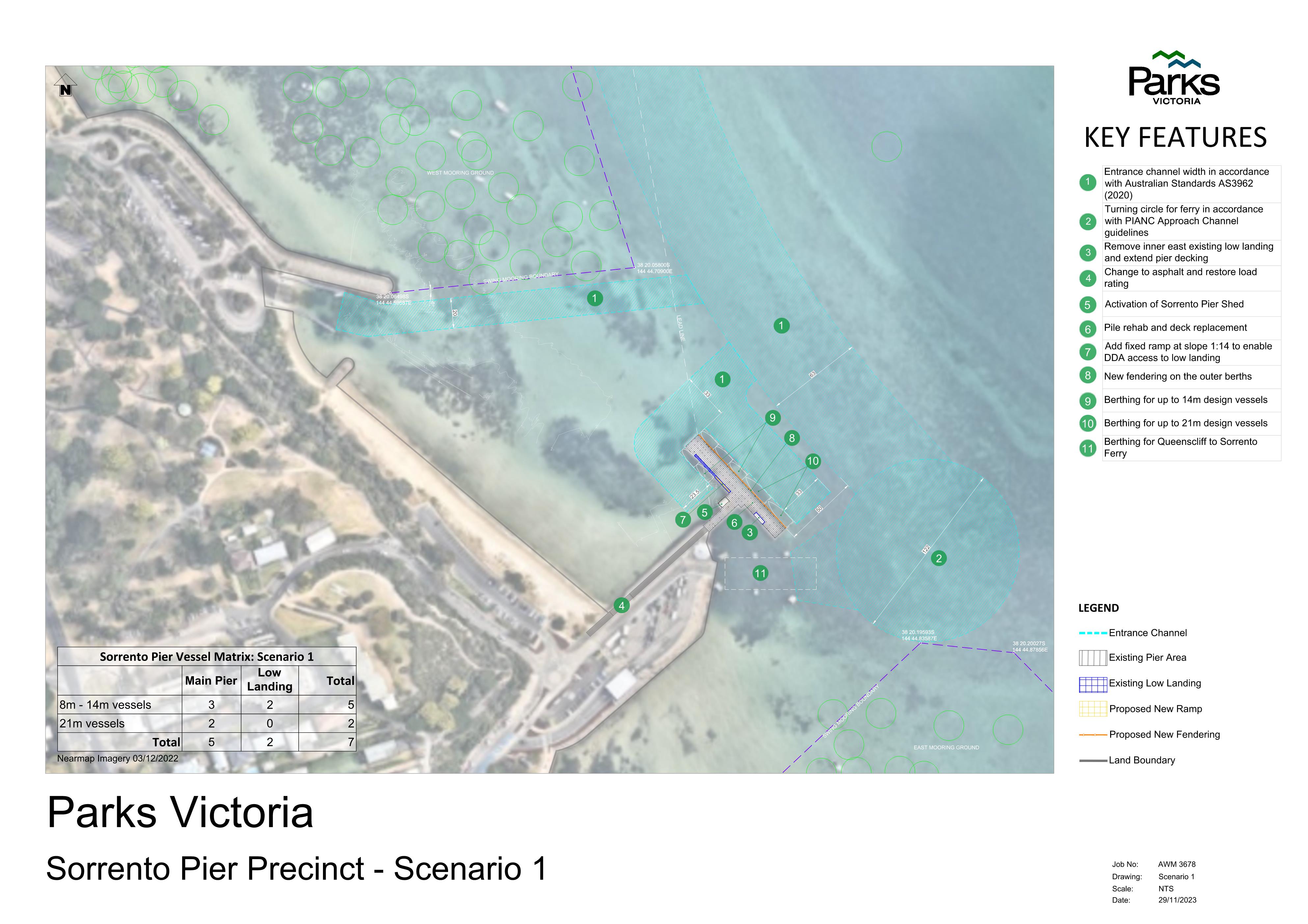 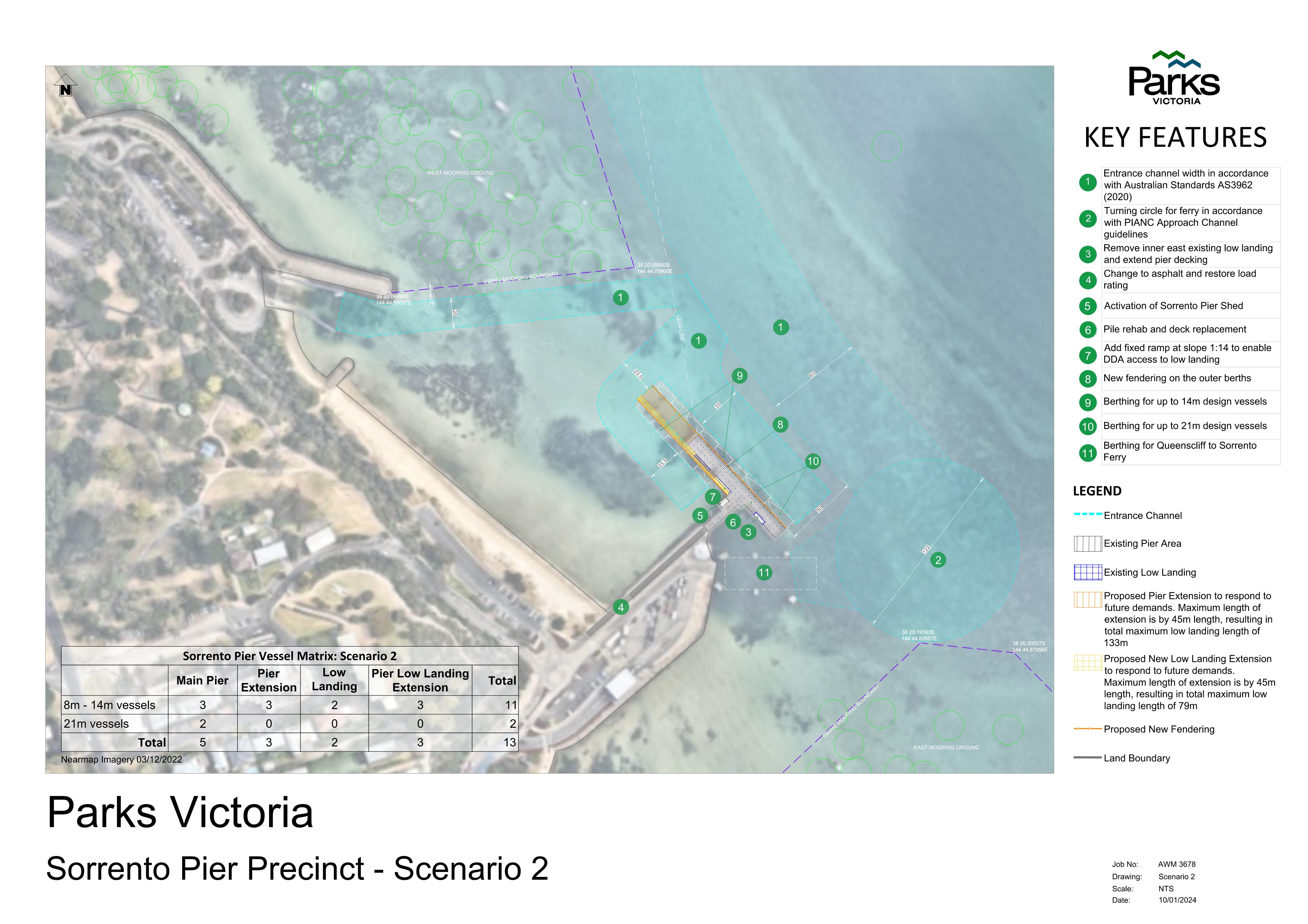 ReferencesReportsFigure and Photo Credits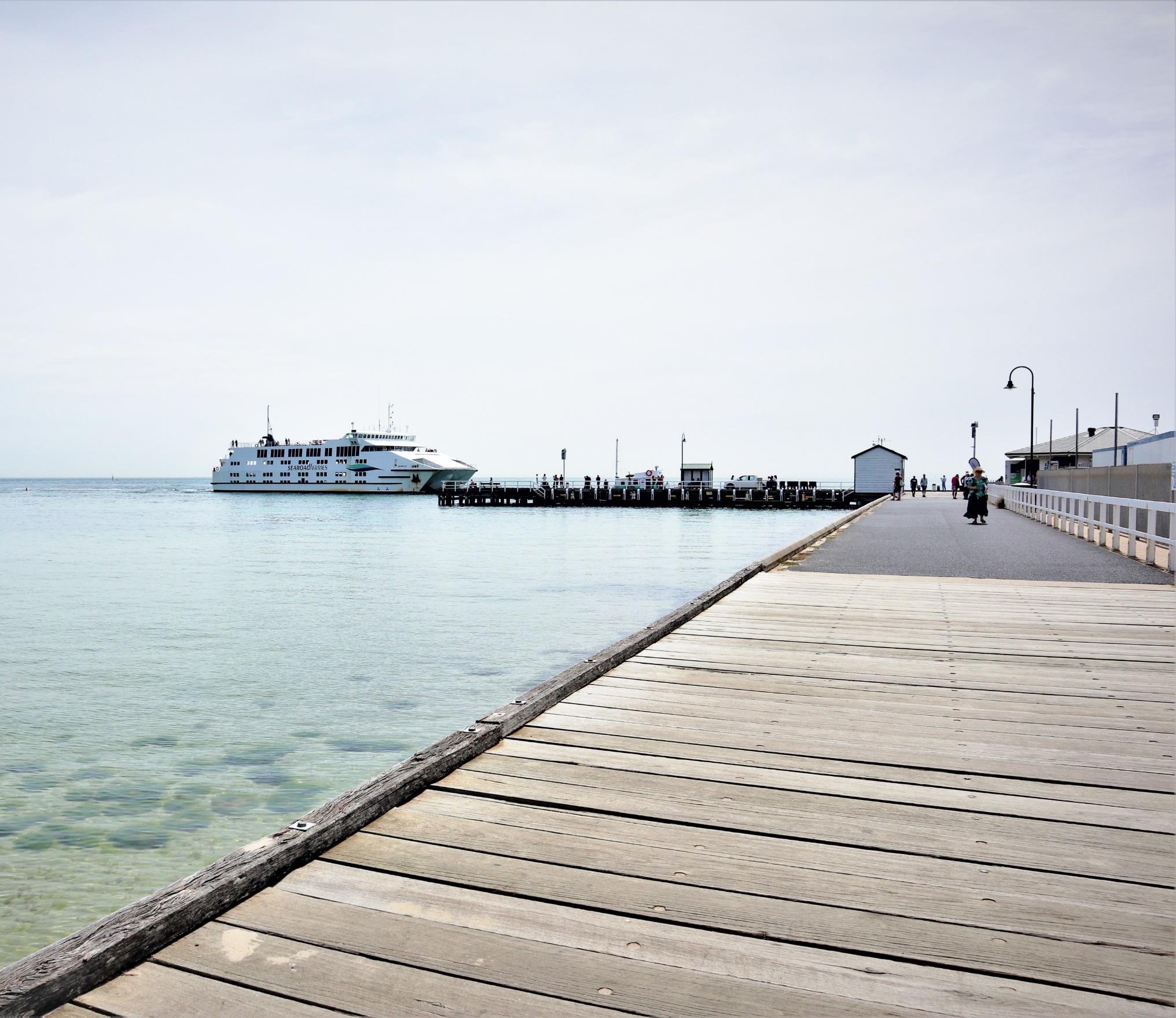 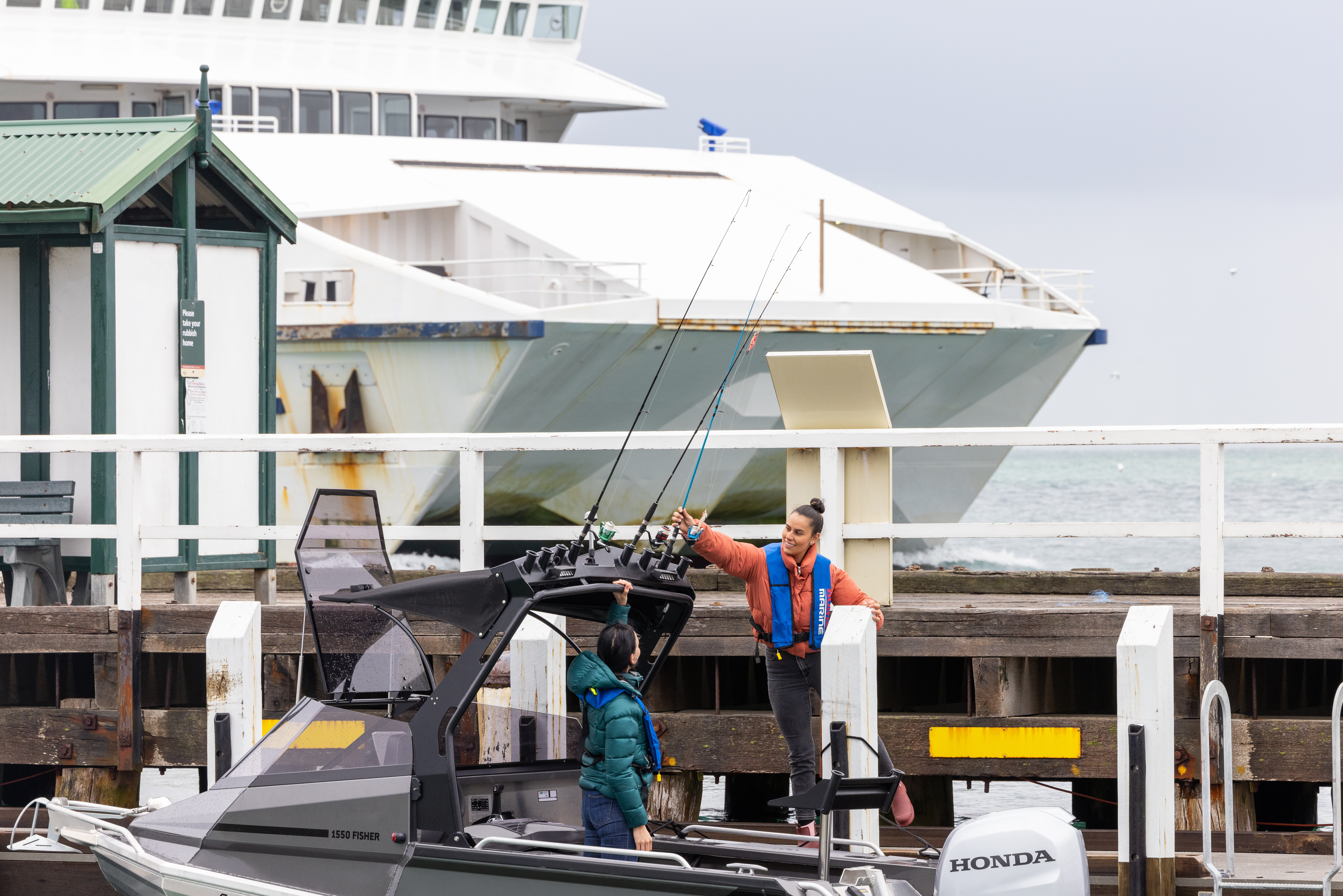 Current2040 High2070 High2100 HighMean Sea Level (MSL)0m AHDMSL +0.20m MSL +0.47mMSL +0.82mMHHW0.4m AHD0.6m AHD0.9m AHD1.2m AHDHAT0.5m AHD0.7m AHD1.1m AHD1.3m AHDStorm Tide Level1% AEP (Water Technology, 2016)MSL +1.30m(2016)MSL +1.40mMSL +1.70mMSL + 2.10mStorm Tide Level1% AEP (CSIRO, 2009)MSL +1.0m(2009)MSL +1.25m (2030)MSL +1.66mMSL +2.10mFinished Floor Level (FFL)(F2 Architecture, 2023)Australian Height Datum(AHD)Chart Datum(CD)Proposed Searoad Ferries Terminal Building ground floor2.60m2.93m AHD3.45m CDExisting Sorrento Pier deck level provided by Parks Victoria1.85m2.20 m AHD2.70m CDMSL (2100, 1% AEP extreme water level)2.10m AHD2.62m CDMSL (2070, 1% AEP extreme water level)1.70m AHD2.22m CDMSL (2040, 1% AEP extreme water level)1.40m AHD1.92m CDMSLn/a0.00m AHD0.52m CDCompanyActivityVessel CapacityMoonraker Dolphin Swims (LTO)Seal and Dolphin ToursLength: 21m, Beam: 5.48m, Draft: 1.4mPolperro Dolphin Swims (LTO)Seal and Dolphin ToursLength: 13.6m, Beam: 4.6m, Draft: 2.0mWaterMaarq (LTO)Seal and Dolphin Boat Tours and PADI Free DivingVessel Apollo – Gemini, length 8.5m RIB, with capacity for 12 pax & 2 crew.Vessel: Kavorca, length 6.0m RIB 8 pax and 2 crew.Pro Red Fishing ChartersFishing ChartersLength: 25ft or 7.6m (8 pax)Rip ChartersFishing ChartersLength: 42ft or 12.8m (12 pax)Pro-Line ChartersFishing ChartersLength: 60ft or 18.3m (20 pax)GameRecFishing ChartersLength: 36ft or 11m (13 pax)Authorised Mooring ContractorCommercial Operator – authorised mooring contractorTotal of 8 swing moorings for his vessels and for clients’ vessels. Vessels range from 3.0m – 7.0m lengthSorrento Boat Type Boat Length (L)Average Boat Beam (B)Vessel Draft (m)Preferred D+UKCMinimum Width (5B or 20m)Preferred (6B or 30m)Recreational8m3.4m0.7m1.7m17.0m20.4mRecreational10m3.9m0.9m1.9m19.5m23.4mRecreational12m4.4m1.0m2.0m22.0m26.4mSorrento Boat Type Boat Length (L)Average Boat Beam (B)Vessel Draft (m)Preferred D+UKCMinimum Width (5B or 20m)Preferred (6B or 30m)Commercial7.6m3.1m0.7m1.7m15.5m18.6mCommercial11m4.3m1.0m2.0m21.5m25.8mCommercial12.8m4.4m1.02m2.02m22.0m26.4mCommercial18.3m5.4m1.24m2.24m27.0m30.0mNo.TitleAuthorDate1Searoad Ferries Sorrento Terminal Upgrade Coastal AssessmentWater TechnologyAugust 20162Sorrento West Beach Renourishment Coastal ReportAMEMarch 20163Mornington Peninsula Shire Council: Sorrento Recreational Boating Precinct PlanGHDFebruary 20114Sorrento Coastal and Marine Management Plan Mornington Peninsula Shire CouncilDecember 20185Mornington Peninsula Planning Scheme Amendment C209- Sorrento Ferry Terminal Craig Czarny, Hansen PartnershipOctober 20176The Effect of Climate Change on Extreme Sea Levels in Port Phillip BayMcInnes K., O’Grady J. & Macadam I.CSIRO Marine and Atmospheric ResearchNovember 20097Australian Standards - Guidelines for designs of MarinasStandards AustraliaJuly 20208Port Phillip Bay Sea Level Managing Better- NowAssociation of Bayside MunicipalitiesJuly 20149Setting side areas in the Local Port of Port PhillipParks VictoriaAugust 202010Setting side areas in the Local Port of Port Phillip and Western PortParks VictoriaJanuary 201911Marine and Coastal PolicyThe State of Victoria Department of Environment, Land, Water and Planning March 202012Spendmapp Monthly Report April 2023Local Government Area: Mornington Peninsula ShireGeografia Pty LtdApril 202313Quarterly Economic SnapshotGeografia Pty LtdApril 202314Mornington Peninsula Visitation Data Year Ending March 2023Mornington Peninsula ShireMarch 202315Mornington Peninsula Business SurveyMornington Peninsula ShireApril 202316Portsea Pier Visitor MonitoringParks Victoria201517Heritage Review of Sorrento PierBryce RaworthJuly 202318Shire of Flinders Heritage Study: Inventory of Significant PlacesContext Pty Ltd1992, updated 199719Heritage Information: Piers and Jetties of Port PhillipRobin Crocker & AssociatesJuly 200420Sorrento – Stakeholder engagement key findingsParks VictoriaAugust 2023Figure No.TitleSource ImageDate1 Figure 1- Location of Sorrento Pier (Source: Melway Map 157)Melway Map 15720182Figure 2- Sorrento Harbour Study Area and Context Map of Port Phillip (Aerial Image: Nearmap 28/01/23)Nearmap January 20233Figure 3- Various Committees of Management (Aerial Image: MapShare 11/07/2023)MapShare July 20234Figure 4- Sorrento Pier Postcard ca. 1905 (Source: SLVIC)State Library of Victoriaca. 19085Figure 5- Paddle Steamer SS Hygeia at Sorrento Pier ca. 1912 (Source: SLVIC)State Library of Victoriaca. 19126Figure 6- Sorrento Pier c1920-1954 (Source: SLVIC Rose Stereograph)State Library of Victoria (Rose Stereograph Co)C 1920-19547Figure 7- Sorrento Shoreline Changes from 1935 to 2015 (Source: Water Technology)Water TechnologyAugust 20168Figure 8- Aerial Photographs of Sorrento from 2010 to 2022 (Aerial Images: Nearmap)NearmapOctober 2010 to January 20229Figure 9- Existing Conditions of Sorrento HarbourAW MaritimeJune 202310Figure 10- Sorrento Pier Berthing Map (Parks Victoria, August 2020)Parks VictoriaAugust 202011Figure 11- Central Section of Sorrento Pier Head, June 2023AW MaritimeJune 202312Figure 12- West Low Landing, June 2023AW MaritimeJune 202313Figure 13- East Low Landing, June 2023AW MaritimeJune 202314Figure 14- Sorrento Pier Shed, June 2023AW MaritimeJune 202315Figure 15- Hydrographic Survey around Pier (Source: Farren Land Surveys, October 2020)Farren GroupOctober 202016Figure 16- Queenscliff- Sorrento Ferry Berth, June 2023AW MaritimeJune 202317Figure 17- Proposed Sorrento Terminal (F2 Architecture, 2016)F2 Architecture200218Figure 18- Sorrento Public Boat Ramp, June 2023June 202319Figure 19- Existing Swing Mooring Ground (Parks Victoria, January 2019)Parks VictoriaJanuary 201920Figure 20- Existing Swing Moorings Arrangement (GPS coordinates)(GPS Coordinates) Parks Victoria21Figure 21- Sorrento Precinct Existing IssuesAW MaritimeJune 202322Figure 22- Sorrento Pier Scenario 1AW MaritimeJanuary 202423Figure 23- Sorrento Pier Scenario 2AW MaritimeJanuary 2024